PERALTA COMMUNITY COLLEGE DISTRICT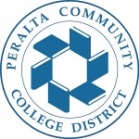 COUNCIL ON INSTRUCTION, PLANNING, AND DEVELOPMENT (CIPD)   CIPD Agenda, Monday, Oct. 7, 2019, 1:00pm-3:00pm, District Board Room Co-Chair: Siri Brown, VC of Academic AffairsCo-Chair: Heather Sisneros, Laney Curriculum Co-chairNote Taker: Iolani Sodhy-GerebenACT 1: Review Sept. 2019 agenda minutes (1:00pm- 1:10pm)ACT 2: Curriculum proposals for review and approval (1:10pm-2:00pm)Berkeley City College College of Alameda Laney CollegeMerritt CollegeDistrict Wide Update: CB25 GENERAL EDUCATION REQUIREMENTS              and CB 26 COURSE-SUPPORTACT 3: Pressing Curriculum Topics (2:00pm-3:00pm) Update on Distance Education AddendumMemorandum AA 19-34: Amendment to California Code of Regulations (CCR) title 5 Local Approval of Noncredit CurriculumMemorandum AA 19-33: Periodic Curriculum ReviewMemorandum AA 19-35: Annual Curriculum Approval Certification and the accompanying document